Covenant CommissionHorseshoe Falls Regional Councilof The United Church of CanadaSupports, Connects, Empowers Communities of Faith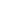               APPROVED Minutes	July 12, 202210:00 amVia ZoomRoster: (12) Adrianne Robertson, Jane Wyllie, Doug Mills, Mary Anderson, Alison Miculan, Amadeus Pyralis, Steven Lowden, Dianne Everitt, Judy Chartrand, Shawn Bausch, Jane Capstick, Ross GowanStaff Support: Rev. Lynne Allin, Minister, Congregational Support and Mission		Michele Petick, Website Management & Administrative SupportRuthanna Mack, Administrative Assistant, Mission and Finance (on leave)Present: Robert Lawson (President, Horseshoe Falls Regional Council), Kate Young (Past-President, Horseshoe Falls Regional Council) Cheryl-Ann Stadelbauer-Sampa (Executive Minister, Horseshoe Falls Regional Council, Deborah Laforet, Jane Wyllie, Mary Anderson, Alison Miculan, Amadeus Pyralis, Steven Lowden, Judy Chartrand, Jane Capstick, Ross Gowan, Shawn BauschRegrets:  Absent:  Diane Everitt, Doug MillsWelcome and Constitute Meeting: I constitute this meeting in the name of Jesus Christ, the one true head of the Church and by the authority invested in me by this meeting of the Horseshoe Falls Regional Council for whatever business may properly come before it.  The bounds of the meeting will be the Zoom call.The meeting was constituted and opened by Adrianne RobertsonAcknowledging the Land: Mary AndersonOpening Worship: Jane CapstickOpening Motions: Corresponding MembersMOTION by Jane Capstick/Judy Chartrand that Cheryl-Ann Stadelbauer-Sampa, Robert Lawson, Kate Young and Deb Laforet be made corresponding members. CARRIEDOpening reminder of BRAVE Holy Manners - Chair Adrianne Robertson
We strive, in this time of community, to be brave by… B – being accountable for the impact of both our words and our silence R – reflecting on and naming our own biases A – actively listening V – vocalizing questions that arise from our learning E – encountering new ideas with curiosity and wonder Chair Adrianne asked each commissioner to take up to a minute to share their thoughts on discussing the Report on Role of the Covenant Commission (today or postpone) and how much time we would need to discuss.  It was decided to discuss the issue before business and to allot 30 minutes to the discussion.Approval of Agenda:	MOTION by Steven Lowden/Jane Wylie that the agenda be accepted as circulated with a 30-minute discussion on the report on role of the Covenant Commission from President, Robert Lawson.CARRIEDReport on Role of the Covenant Commission: Robert Lawson, President HF Regional Council, Kate Young and Deborah Laforet (30 minutes)The matter was discussed, everyone was able to share their thoughts and concerns.Chair Adrianne Robertson read aloud the email dated July 12, 2022 from Doug Mills. (see Appendix I)MOTION Amadeus Pyralis/Alison Miculan that the letter submitted to the Commission by President, Robert Lawson, Kate Young and Deborah Laforet, should be rejected by the Horseshoe Falls Covenant Commission and that the letter be retracted and an apology be issued for the safety and concern of the commissioners.Shawn Bausch/Mary Anderson move that this motion be administered in this way: Rejection of the report - CARRIEDRetraction of the report - CARRIEDIssue of the Apology – NOT CARRIEDNew Vision Loan ApplicationMOTION by Jane Capstick/Steven Lowden That the Covenant Commission of Horseshoe Falls Regional Council approve the application from New Vision UC, Hamilton for a loan of $280,000 from the Congregational Development Fund for the purpose of upgrades required to meet building code for the planned performance and event space.CARRIED Abstention: Alison MiculanApproval of Previous MinutesMOTION by Shawn Bausch/Mary Anderson that the Covenant Commission of Horseshoe Falls Regional Council approve the minutes of 2022- 06-14 as circulated.CARRIEDBusiness Arising from the Minutes:Property Team Update – Doug Mills (not present)Consent Docket:Annual Reports:Use of Restricted FundsThat the Horseshoe Falls Covenant Commission receives the report for the use of restricted funds from Delhi United Church, Delhi for a total of $13,572.84 for insurance.Appointment of Pastoral Charge Supervisors:Appoint: 	Grant Williams to St. John’s Georgetown effective August 1, 2022		Sheena Riley-Maini to Port Dover-Woodhouse effective June 29, 2022		Lynne Allin to Appleby, Burlington effective July 1- August 31, 2022		Michael Brooks to Appleby, Burlington effective September 1, 2022		Lynne Allin to East Plains UC, Burlington effective August 1-Sept 1, 2022MOTION by Steven Lowden/Judy Chartrand that the Covenant Commission of Horseshoe Falls Regional Council approve the consent docket.CARRIEDCollaboration AgreementMOTION by Ross Gowan/Jane Capstick That the Covenant Commission of Horseshoe Falls Regional Council approve the collaboration agreement between Delhi and Lynnville United Churches in preparation for their search for ministry personnel.CARRIEDAbstention: Steven LowdenAmalgamation AgreementFreelton and Strabane United ChurchesMOTION by Jane Wylie/Judy Chartrand That the Covenant Commission of Horseshoe Falls Regional Council approve the amalgamation agreement between Freelton and Strabane United Churches, pending approval by each congregation.CARRIEDCommunity of Faith Profiles:Fenwick United Church, FenwickMOTION by Shawn Bausch/Judy Chartrand That the Covenant Commission of Horseshoe Falls Regional Council having reviewed the financial viability and living faith story for Fenwick United Church consent to the search for ministry personnel, supply appointment, 24 hours per week up to category F.CARRIEDGreystone United Church, FultonMOTION by Shawn Bausch/Jane Wylie That the Covenant Commission of Horseshoe Falls Regional Council having reviewed the financial viability and living faith story for Greystone United Church consent to the search for ministry personnel, supply appointment, 15 hours per week up to category F.CARRIEDAbstention: Alison MiculanDelhi United Church, Lynnville United ChurchMOTION by Mary Anderson/Ross Gowan That the Covenant Commission of Horseshoe Falls Regional Council having reviewed the financial viability for Delhi and Lynnville United Church consent to the search for ministry personnel, including an intentional interim minister, 30 hours per week up to category F.CARRIEDAbstention: Steven LowdenExecutive Report: Adrianne RobertsonUpcoming Fall Meetings Wed. Sept 28th more information to come in person event, meet in the morning for discussions and meet in the afternoon for breakouts into individual commissions (orientation, regional gathering) Micol Cottrell begins as Minister, Pastoral RelationsCovenanting service with Chapel of the Delaware, Steven Lowden and Mary Anderson will attend on behalf of the commission.  First time covenanting with an Indigenous community of faith.Staff Reports: Lynne Allin
Annual report review information to be shared with other program staff as backgroundSample also shared with ARW as an example of the Annual Report reviewUpdate meeting with Judith Guilliland re: pcs recruitmentCompletion of Fresh Start Facilitator course https://www.unitedfreshstart.ca/Other Business:Volunteer to update motion tracking document, Steven Lowden will consider this position.Resignations:The following motions were tabled and will be reconsidered at the September meeting:MOTION by Choose an item. / Choose an item. that the Horseshoe Falls Covenant Commission accept the resignation of Diane Everitt, with thanks for her time with the Commission.MOTION by Choose an item. / Choose an item. that the Horseshoe Falls Covenant Commission accept the resignation of Doug Mills, with thanks for his time with the Commission.MOTION by Shawn Bausch/ Ross Gowan that the Chair Horseshoe Falls Regional Council Covenant Commission reach out to Dianne Everitt and Doug Mills and advise them as to what transpired at today's meeting and solicit their continued involvement on the Commission and to reconsider their position and withdraw their resignation.CARRIEDAbstention: Jane WylieCovenant Commission Business in August:Staff person, Lynne Allin will fulfill the duties of the Chair during the month of August in absence of Adrianne Robertson.Next Meeting:September 13th, 2022 – 7pmTerritorial Acknowledgement: Steve LowdenBethesda United Church, AncasterSouthwest Norfolk Pastoral ChargeCase United Church, Mount HopeCooksville United Church, Mississauga